Vadovaudamasi Lietuvos Respublikos vietos savivaldos įstatymo 6 straipsnio 22 punktu ir 16 straipsnio 2 dalies 40 punktu, atsižvelgdama į Kauno miesto savivaldybės strateginio planavimo dokumentų rengimo ir įgyvendinimo stebėsenos tvarkos aprašo, patvirtinto Kauno miesto savivaldybės tarybos 2016 m. rugsėjo 6 d. sprendimu Nr. T-438 „Dėl Kauno miesto savivaldybės strateginio planavimo dokumentų rengimo ir įgyvendinimo stebėsenos tvarkos aprašo patvirtinimo“, 32 punktą, Kauno miesto savivaldybės taryba  n u s p r e n d ž i a: 1. Pritarti Kauno miesto savivaldybės 2022–2024 metų strateginio veiklos plano įgyvendinimo 2022 metų ataskaitai (pridedama). 2. Šis sprendimas per vieną mėnesį nuo jo paskelbimo dienos gali būti skundžiamas Regionų apygardos administracinio teismo Kauno rūmams (A. Mickevičiaus g. 8A, Kaunas) Lietuvos Respublikos administracinių bylų teisenos įstatymo nustatyta tvarka. 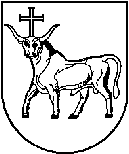 KAUNO MIESTO SAVIVALDYBĖS TARYBAKAUNO MIESTO SAVIVALDYBĖS TARYBASPRENDIMASSPRENDIMASDĖL PRITARIMO KAUNO MIESTO SAVIVALDYBĖS 2022–2024 METŲ STRATEGINIO VEIKLOS PLANO ĮGYVENDINIMO 2022 METŲ ATASKAITAIDĖL PRITARIMO KAUNO MIESTO SAVIVALDYBĖS 2022–2024 METŲ STRATEGINIO VEIKLOS PLANO ĮGYVENDINIMO 2022 METŲ ATASKAITAI2023 m. kovo 28 d.    Nr. T-802023 m. kovo 28 d.    Nr. T-80KaunasKaunasSavivaldybės merasVisvaldas Matijošaitis